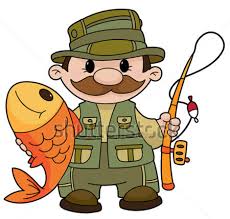 Rybářský svaz Neratovice, Myslivecké sdružení Kly-Tuhaň, Obec Kly a Obec Tuhaň pořádají v sobotu 29.8.2015 v Tuhani na Kačáku Prezentace - 19:00 hod.     		          Konec závodu 8:00 - následuje vyhodnocení.Startovné 100,- Kč (v ceně občerstvení-guláš a pečivo)		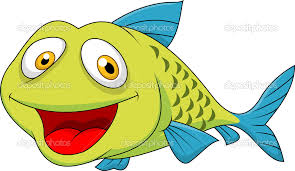 Chytá se na jeden prut s dvěma návazci.                               Občerstvení   zajištěno                                 Za největší úlovek uzená kýta